About Christ Fellowship ChurchOur Mission: We exist to make disciples of Christ who love God and love their neighbor.Our Vision: To see the gospel spread into every corner of our lives and every corner of the globe.As we gather each Sunday, our desire is to engage with the living God in authentic worship, giving him the praise he deserves, as we read, sing, pray, preach, and sit under the truth of God’s Word and respond in obedience. We look to give ourselves to bold prayer, to spend ourselves and our resources through joyful giving, and to create a culture of gracious hospitality among a diversely unified people.As we scatter each week, we commit to give ourselves to one another in sanctifying community, to the lost through faithful evangelism in our spheres of influence, and to the suffering around us with Christ-like compassion, all in hopes of multiplying the witness of Christ in our city and around the world. CFC Kids: As a congregation, we are deeply committed to next-generation discipleship. This church wants to come alongside parents as they raise their children in the Lord. To help toward that end on Sundays, we offer CFC Kids for children from birth through fifth grade. We offer CFC Kids throughout the entire length of the service for children pre-school and younger. Kids in kindergarten through fifth grade will attend the first part of the worship service and then exit for age-appropriate lessons during the sermon. Of course, you may keep your children with you throughout worship, if you like. If you have any questions about CFC Kids, please email Sarah Beth Shepard at sb@cfcbirmingham.org.				2/4/24What’s Happening at Christ Fellowship…Prayer Meeting & Kids Equip Classes Meets TonightAll are invited to join us for a prayer meeting and fellowship meal tonight, with dinner starting at 4:45pm. No adult Equip classes will meet, as all adults will attend the prayer meeting. But we will teach all our kids Equip classes. Dinner is free and will be Mr. Chen's for adults and pizza for kids, so plan accordingly! Kids classes and the prayer meeting will begin at 5:35pm and will conclude at 6:25pm.Membership Matters Class – Next Sunday, February 11 at 2:00pmIf you are interested in becoming a member at CFC, we are planning to hold a Membership Matters class on Sunday, February 11th at 2:00pm. Attending this class is an important part of the process of becoming a member of Christ Fellowship Church. If you are interested in attending, please sign up at cfcbirmingham.org/membership-matters, or email Nick Murray at nmurray@cfcbirmingham.org with any questions.Youth Winter Retreat – February 16-18This upcoming February our youth will embark on our first ever winter retreat! During the trip we will consider the implications of God making us new from Ephesians 2. The cost is $175 and that includes transportation and all meals. You can register for Winter Retreat on the Church Center app.Global Strategy Q&A – February 25On Sunday, February 25th from 9:00am-10:00am, Brian G. will host a Q&A session to build upon last Fall’s Equip series. We will continue to unpack specifics regarding the most critical needs in Asia as well as other existing global strategies within the CFC family. The entire hour will be devoted to Q&A so come prepared. The training will take place in the CFC Fellowship Hall and light breakfast and coffee will be provided. Childcare will not be available. Please register in the Church Center app. Global Sender’s Training – March 10As CFC sends out more global partners, we want to support these partners to be effective and healthy for long-term service around the globe. On Sunday, March 10th from 9:00am-10:00am, Brian G. will share about what makes a sending church effective, tips to serve you and our partners well, and advice for advocacy teams who are already connected with sent partners. All are welcome to attend this training to learn more. The training will take place in the CFC Fellowship Hall and light breakfast and coffee will be provided. Childcare will not be available. Please register on Planning Center.VBS Save the Date — June 24-27As you start making summer plans, be sure to include VBS on your calendar! We will host VBS June 24-27 for ages 4 through those who just completed 5th grade. More to come about registration and volunteer information in March! Sunday, February 4, 2024Pre-Service Music (*please remain seated)“Rock of Ages”	Hastings & TopladyWelcome	Billy ShepardTime of Silent ReflectionCall to Worship  	1Praise is due to you, O God, in Zion,	and to you shall vows be performed.2O you who hear prayer,	to you shall all flesh come.3When iniquities prevail against me,	you atone for our transgressions.4Blessed is the one you choose and bring near,	to dwell in your courts!We shall be satisfied with the goodness of your house,	the holiness of your temple!5By awesome deeds you answer us with righteousness,	O God of our salvation,the hope of all the ends of the earth	and of the farthest seas;6the one who by his strength established the mountains,	being girded with might;7who stills the roaring of the seas,	the roaring of their waves,	the tumult of the peoples,8so that those who dwell at the ends of the earth are in awe at your signs.	You make the going out of the morning and the evening to shout for joy. (Psalm 65:1-8)Prayer of Invocation & AdorationGod’s Greeting & Mutual Greetings     7Therefore welcome one another as Christ has welcomed you, to the glory of God. (Romans 15:7)“Holy, Holy, Holy”	Dykes & Heber“Jesus, Thank You”	SczebelThe Apostles’ Creed	I believe in God, the Father Almighty,	Maker of heaven and earth.I believe in Jesus Christ, his only Son, our Lord,who was conceived by the Holy Spirit,born of the virgin Mary,
suffered under Pontius Pilate,was crucified, dead, and buried.He descended to the dead.On the third day he rose again from the dead.He ascended into heaven,
and is seated at the right hand of God the Father Almighty.From there he shall come to judge the living and the dead.I believe in the Holy Spirit,the holy catholic* church,the communion of saints,the forgiveness of sins,the resurrection of the body,and the life everlasting. Amen.[*that is the true Christian church of all times and all places]Baptism			Lydia Leno18And Jesus came and said to them, “All authority in heaven and on earth has been given to me. 19Go therefore and make disciples of all nations, baptizing them in the name of the Father and of the Son and of the Holy Spirit, 20teaching them to observe all that I have commanded you. And behold, I am with you always, to the end of the age.” (Matthew 28:18-20)“Christ Our Hope in Life and Death”	Kauflin, Getty, Boswell, & Merker“Dear Refuge of My Weary Soul”	SteelePrayer for Illumination 	Will Mitchell Reading of the Preaching Passage	Preaching of God’s Word	Bart Box Christ Over All: “A Global Church for a Global Christ”Colossians 4:2-18The Lord’s Supper “Jesus, Strong and Kind”	  Buchanan, Robinson, Farren, & ThompsonOffering9For you know the grace of our Lord Jesus Christ, that though he was rich, yet for your sake he became poor, so that you by his poverty might become rich. (2 Corinthians 8:9)7Each one must give as he has decided in his heart, not reluctantly or under compulsion, for God loves a cheerful giver. 8And God is able to make all grace abound to you, so that having all sufficiency in all things at all times, you may abound in every good work. (2 Corinthians 9:7-8)Prayer of Intercession	Nick Murray The Lord’s PrayerOur Father in heaven,	hallowed be your name. Your kingdom come,	your will be done,		on earth as it is in heaven.Give us this day our daily bread,	and forgive us our debts,		as we also have forgiven our debtors.And lead us not into temptation,	but deliver us from evil. For yours is the kingdom 	and the power and the glory, forever. Amen.Benediction      1May God be gracious to us and bless us	and make his face to shine upon us,2that your way may be known on earth,	your saving power among all nations.3Let the peoples praise you, O God;	let all the peoples praise you!4Let the nations be glad and sing for joy,	for you judge the peoples with equity	and guide the nations upon earth. (Psalm 67:1-4)“Doxology”			Bourgeois & KenWe are pleased that you have joined us for worship this morning. Visitors and members alike are encouraged to fellowship with one another after the service. If you would like to speak with a pastor about a need in your life or for prayer, one will be available at the front of the room.Additional Explanatory Notes of Worship ElementsBaptismBaptism is a visual of the gospel story and a powerful reminder to the church of their identity with the crucified and risen Christ. The sacrificial death of Jesus and His victorious, bodily resurrection from the dead form the backdrop to baptism as believers are symbolically united to their Redeemer. Baptism in no way saves us, but it does call attention to the One who has saved us. If you know Jesus as Savior but have never been baptized, please speak with an elder after the service. If you are a baptized believer, rejoice today as you are reminded of your salvation in and through Jesus Christ. To God be the glory!This Week We’re Praying…For Our Church For our church, that we would be faithful to our mission of making disciples of Christ who love God and love their neighbor; and that each passing week would bring us more in line with our vision of seeing the gospel spread more deeply into every corner of our lives and more fully unto every corner of the world. For Our CityFor Grace Fellowship, pastor Joel Busby, their elders, staff, and congregation.For Our NationFor the men and women serving in the armed forces, that they would strive to maintain peace and order in the places they are serving, that the Lord would comfort and preserve the families of those who are deployed, and that we would faithfully give thanks to God for these men and women.For Our WorldFor our pastor BG as he concludes his time in East Asia, that the pastors and gospel workers he has spent time with would be encouraged and spurred along in their efforts to reach the unreached, and that the trip would also serve to clarify the ways in which CFC can be further involved in getting the gospel into that area of the world, along with the planting of healthy churches there.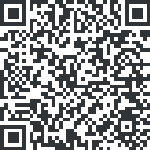 